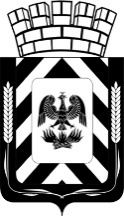 КОНТРОЛЬНО-СЧЕТНАЯ ПАЛАТАЛЕНИНСКОГО ГОРОДСКОГО ОКРУГАМОСКОВСКОЙ ОБЛАСТИ06 октября 2023 года № 26                                                                    Директору МБУ «АвтоГрад»Громову А.А.ПРЕДСТАВЛЕНИЕВ соответствии с распоряжением Председателя Контрольно-счетной палаты Ленинского городского округа от 12.07.2023 № 21, пунктом 2.5 плана работы Контрольно-счетной палаты Ленинского городского округа на 2023 год проведено контрольное мероприятие «Проверка соблюдения установленного порядка управления и распоряжения имуществом, находящимся в муниципальной собственности Ленинского городского округа и закрепленным на праве хозяйственного ведения за МУП «АвтоГрад», правильности исчисления, своевременности и полноты перечисления части прибыли, остающейся в распоряжении предприятия после уплаты налогов и иных обязательных платежей» в период с 17.07.2023 по 29.09.2023 на объекте: Муниципальное бюджетное учреждение «АвтоГрад» (далее – МБУ «АвтоГрад»).По результатам указанного контрольного мероприятия выявлены следующие нарушения.1.1. В нарушение п.4.2 Устава, согласно которому предприятие реализует товары, работы, услуги по ценам и тарифам, устанавливаемым учредителем, в отсутствие утвержденных тарифов осуществлялись следующие виды деятельности: - деятельность ресторанов и услуги по доставке продуктов питания (с отражением доходов в составе выручки от основных видов деятельности на счете 90.01.1 «Выручка по деятельности с основной системой налогообложения», расходов – в составе себестоимости продаж от основных видов деятельности на счете 90.02.1 «Себестоимость проданной продукции»);- предоставление услуг парикмахерскими и салонами красоты (приобретение комплекта парикмахерской мебели для предоставления услуг парикмахерскими и салонами красоты с отнесением расходов на себестоимость продаж по основным видам деятельности организации на счёт 90.02.1 «Себестоимость проданной продукции» через счет 20.01 «Основное производство»).1.2. В нарушение п.6 ст.8 Федерального закона от 06.12.2011 № 402-ФЗ «О бухгалтерском учете», изменение учетной политики МУП «АвтоГрад» на 2021, 2022 и на 2023 годы при изменении требований, установленных законодательством Российской Федерации о бухгалтерском учете, федеральными стандартами, не производилось.1.3. В нарушение п.7 ст.287.5 Гражданского кодекса Российской Федерации, общее имущество (крыша) многоэтажного гаража-стоянки, расположенного по адресу: Московская область, д.Сапроново, мкрн. «Купелинка», квартал Северный, д.5, стр.1, предоставлено в пользование третьим лицам в отсутствие решения собственников машино-мест гаража-стоянки.1.4. В нарушение п.3.3 договора от 30.11.2021 № 90-2021/Ю о предоставлении предприятию во временное владение и пользование за плату земельного участка, МУП «АвтоГрад» арендная плата вносилась с нарушением установленных сроков.1.5. При реализации контрактов, заключенных в рамках Федерального закона от 05.04.2013 № 44-ФЗ «О контрактной системе в сфере закупок товаров, работ, услуг для обеспечения государственных и муниципальных нужд»:- в нарушение требований ч.6 ст.52 Градостроительного кодекса Российской Федерации, СП 48.1333.2011 «Организация строительства. Актуализированная редакция СНиП 12-01-2004», ч.2 ст.34 Технического регламента о безопасности зданий и сооружений Российской Федерации, не предоставлены акты освидетельствования скрытых работ, исполнительные схемы и акты приемки и испытаний инженерных сетей, отсутствовали документы, подтверждающие качество примененных материалов и изделий в рамках исполнения контрактов:от 14.12.2021 № 1/44 на выполнение работ по капитальному ремонту здания по адресу: пос.Володарского, ул.Центральная, д.6;от 29.10.2021 № 1981001 на выполнение работ по капитальному ремонту лестниц, отмостки;от 29.10.2021 № 1981011 на выполнение работ по капитальному ремонту объектов благоустройства;от 17.11.2021 № 1986841 на выполнение работ по устройству ограждения 3д;- в нарушение требований ч.6 ст.52 Градостроительного кодекса Российской Федерации, СП 48.1333.2011 «Организация строительства. Актуализированная редакция СНиП 12-01-2004», ч.2 ст.34 Технического регламента о безопасности зданий и сооружений Российской Федерации, в рамках исполнения контракта от 18.07.2022 № 0848300048422000258 на выполнение работ по капитальному ремонту помещений банного комплекса представленные акты освидетельствования скрытых работ не соответствуют утвержденной форме согласно РД-11-02-2006 «Требования к составу и порядку ведения исполнительной документации при строительстве, реконструкции, капитальном ремонте объектов капитального строительства и требования, предъявляемые к актам освидетельствования работ, конструкций, участков сетей инженерно-технического обеспечения», отсутствовали исполнительные схемы, акты освидетельствования скрытых работ на устройство систем отопления, кондиционирования, монтаж подвесного потолка, ремонт дровницы, ремонт фасада, акты приемки и испытаний инженерных сетей, не предоставлена часть документов, подтверждающих качество примененных материалов и изделий;- в нарушение главы 22 Гражданского кодекса Российской Федерации, ст.94 Федерального закона от 05.04.2013 № 44-ФЗ «О контрактной системе в сфере закупок товаров, работ, услуг для обеспечения государственных и муниципальных нужд», осуществлена приемка и оплата завышенных (невыполненных) объемов работ, несоответствующих условиям контрактов:  от 14.12.2021 № 1/44 на выполнение работ по капитальному ремонту здания бани, расположенного по адресу: Московская область, Ленинский городской округ, пос.Володарского, ул.Центральная, д.6, на сумму 145 372,93 рубля, от 18.07.2022 № 0848300048422000258 на выполнение работ по капитальному ремонту помещений банного комплекса на сумму 253 462,68 рубля. В ходе контрольного мероприятия часть ущерба была возмещена работами:в рамках ответа на Предписание от 30.08.2023 № 6 ‒ в сумме 74 007,51 рубля;в рамках ответа на Предписание от 18.08.2023 № 4 ‒ в сумме 74 685,78 рубля;- в нарушение п.9.8 СП 15.13330.2020, в соответствии с которым необходимо предусматривать защиту стен и столбов от увлажнения со стороны фундаментов, а также со стороны примыкающих тротуаров и отмосток устройством гидроизоляционного слоя выше уровня тротуара или верха отмостки, а выступающие части стен должны иметь уклоны, обеспечивающие сток атмосферной влаги, в результате выполнения работ по капитальному ремонту лестниц, отмостки по контракту от 29.10.2021 № 1981001 был допущен критический дефект: выступающая из плоскости фасада, в уровне цоколя, часть кирпичной кладки не имеет защитного покрытия, в результате чего конструкция стены подвергается систематическому намоканию, что приводит к снижению срока службы конструкции и преждевременному разрушению;1.6. В нарушение п.1 Положения по оплате труда, утвержденного приказом директора МУП «АвтоГрад» от 22.02.2022 № 12, приказа директора МУП «АвтоГрад» от 22.03.2022 № 21 «Об утверждении штатного расписания», в апреле и мае 2022 года заместителю директора по коммерческим вопросам и главному бухгалтеру МУП «АвтоГрад» производились начисления и выплаты заработной платы, состоящие из тарифной ставки (оклада), равной 39 309,27 рубля и премии 21 620,10 рубля, которые не соответствуют тарифной ставке (окладу), премии и надбавке за высокий уровень квалификации, утвержденным  действующим штатным расписанием предприятия, что привело к переплате заработной платы заместителю директора по коммерческим вопросам и главному бухгалтеру МУП «АвтоГрад» за апрель и май 2022 года в общей сумме 3 737,48 рубля.		3. С учетом изложенного МБУ «АвтоГрад» надлежит выполнить следующие требования:1. Осуществлять виды деятельности строго в соответствии с Уставом МБУ «АвтоГрад», оказание платных услуг осуществлять по ценам и тарифам, утверждённым учредителем учреждения.2. Внести необходимые корректировки в учётную политику МБУ «Автоград», приведя её в соответствие с нормами действующего законодательства, при изменении требований, установленных законодательством Российской Федерации о бухгалтерском учете, федеральными стандартами, своевременно вносить изменения в Учетную политику учреждения.3. Предоставление в пользование третьим лицам общего имущества многоэтажного гаража-стоянки осуществлять в соответствии с требованиями Гражданского кодекса Российской Федерации.4. Осуществлять платежи по договорам о предоставлении МБУ «АвтоГрад» во временное владение и пользование за плату земельных участков с соблюдением установленных сроков.5. Организацию системы оплаты труда осуществлять в соответствии с требованиями трудового законодательства, не допускать расхождений в локальных нормативных правовых актах, регулирующих оплату труда в учреждении.6.  Возместить в бюджет Ленинского городского округа ущерб в сумме оплаченных завышенных (невыполненных) объемов работ, несоответствующих условиям контрактов:- от 14.12.2021 № 1/44 на выполнение работ по капитальному ремонту здания бани, расположенного по адресу: Московская область, Ленинский городской округ, пос.Володарского, ул.Центральная, д.6 - 71 365,42 рубля;- от 18.07.2022 № 0848300048422000258 на выполнение работ по капитальному ремонту помещений банного комплекса – 178 776,89 рубля.В соответствии с частью 3 статьи 16 Федерального закона от 07.02.2011 № 6-ФЗ «Об общих принципах организации и деятельности контрольно-счетных органов субъектов Российской Федерации и муниципальных образований» необходимо уведомить Контрольно-счетную палату Ленинского городского округа о принятых решениях и мерах по результатам выполнения настоящего Представления в письменной форме в срок до 18.12.2023 года.Неисполнение или ненадлежащее исполнение Представления Контрольно-счетной палаты Ленинского городского округа влечет за собой ответственность, установленную законодательством Российской Федерации.Информация о принятых решениях и мерах по результатам внесенных представлений и предписаний по итогам контрольного мероприятия 
«Проверка соблюдения установленного порядка управления и распоряжения имуществом, находящимся в муниципальной собственности Ленинского городского округа и закрепленным на праве хозяйственного ведения за МУП «АвтоГрад», правильности исчисления, своевременности и полноты перечисления части прибыли, остающейся в распоряжении предприятия после уплаты налогов и иных обязательных платежей» (пункт 2.5 Плана работы КСП Ленинского городского округа на 2023 год)Требования представления Контрольно-счётной палаты Ленинского городского округа Московской области от 06 октября 2023 выполнены в полном объёме.